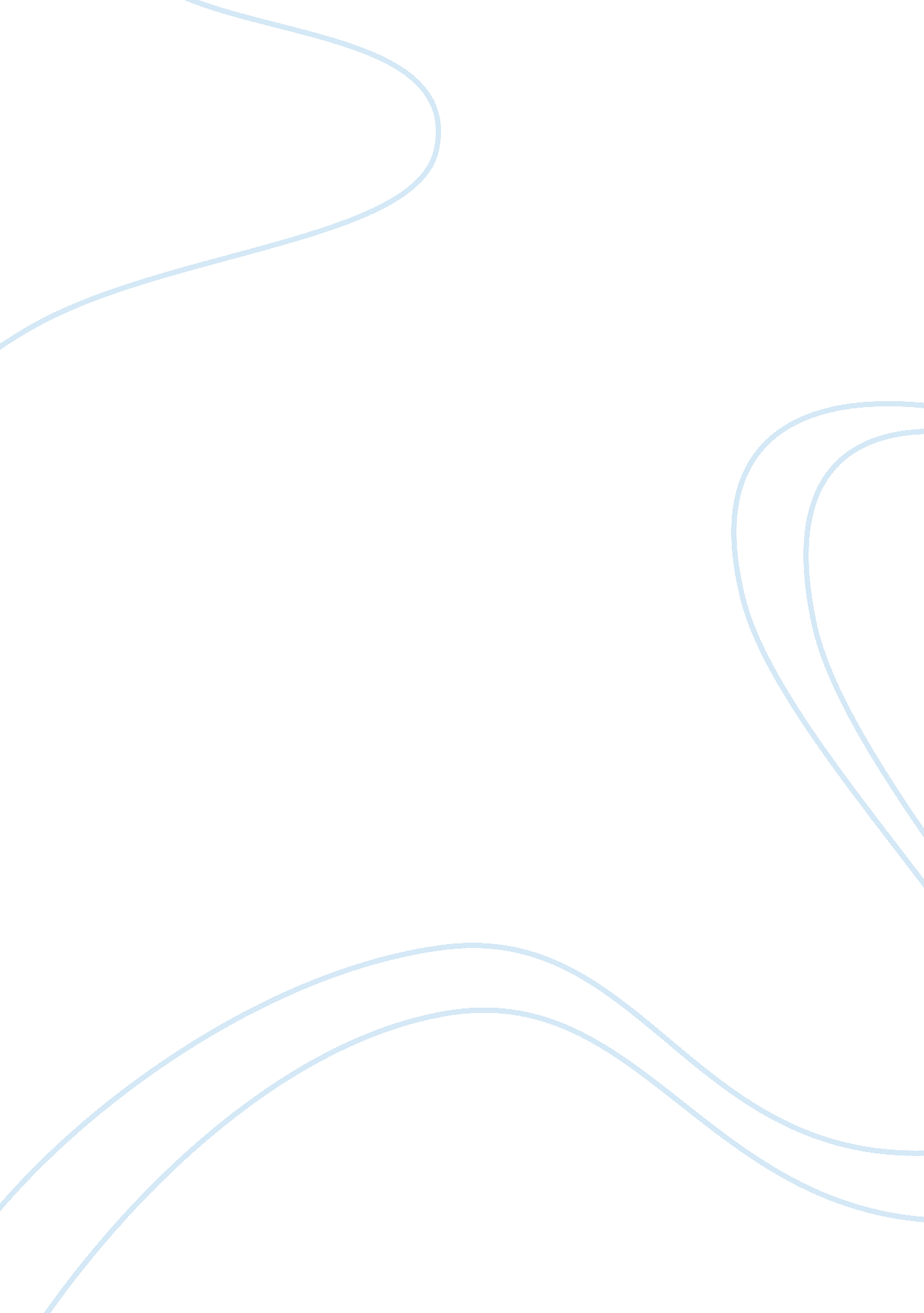 Class prophecy essay sampleCountries, Philippines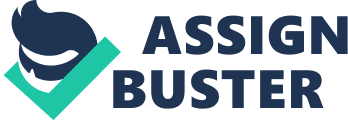 As a CEO of a company is not an easy role in my life. As a CEO of a shoe company, I need to promote and endorse products in order for my products to be recognized in the whole world. I travelled from one country to another country to promote and to endorse my products. I was in Paris when I was endorsing my product, I decided to come back in my home place in the Philippines. It’s been 10 years that had passed when I graduated at Taysan Resettlement Integrated School. In that school, I learned how to become a good and successful citizen. After I’m done with my work, I took an airplane to come back to the Philippines to have my vacation. I’ve seated at the middle side of the plane. When the airplane started to fly, a stewardess came. That stewardess guided us. As I look at her, I’ve noticed that she is my former batch mate, YOLLYCAR CALISIN. I called her and had a talk with her. She told me that the pilots of this airplane are also my former batch mates, CARLO ALARZAR and JAYNER BOLANTE. After the trip, we landed at PIA (Paquia International Airport). I’ve noticed that the name of the airport is very familiar to me. So I went inside the airport, I saw a man who is walking around there. I knew that he is GILBERT PAQUIA, the owner of the airport. After that, I drove a car and went to the hotel. I entered that hotel and went to the front desk of the hotel and talked to the desk officer. But I was wrong, because it was the owner of the hotel. As he faced me, I was surprised, because it was RONALD ABARIENTOS, the owner and manager of the said hotel. He guided me to my room. I entered to my room and put my bags aside. I lay on my bed and opened the television. I saw a news on television. I was shocked that the newscaster is my former batch mate, JOY DATUN. Her news says that the representative of the Philippines won in an International Hip-Hop Dance Competition. And I was amazed that the members of the group are my former batch mates. They were GRETCHEN TABACO, ROWEL TALDE, DG ECHALUCE, DOMILYN ARINGO, RYAN LLONA, RONALD BULAWAN, BRAYAN ATULI, MELJANE TABACO, HAYNE ATENTO and LEONARD ROMERO. Another newscaster delivers the news, that newscaster is also my former batch mate ROSELIA ALBAYTAR. Her news tells that another representative of our country in the World Math Competition had also won. The representatives are MARICHO ARQUERO, ALEXIS ABRIGO, and JOHN MARK ESQUILON. I was happy for them because they are my former batch mates and also when were in high school, they were so good in Mathematics. While watching the television, I felt hungry. So I’ve decided to a restaurant to satisfy my hunger. I went to a restaurant and took my seat. After a few minutes, a waiter came. He asked me what my orders are and I asked him too if who is the owner of the restaurant. He pointed out to me the owners. When I faced them, I was surprised, they were ZOZEL ARANDIA and MARY CRIS AGRIPA, my former batch mates, and now an owner of a famous restaurant. When I’m done eating, I decided to go to a mall. As I drive my car, I saw billboards on top of the buildings. Each bill boards has models who are endorsing products and I’ve noticed that the models or endorsers are my former batch mates. They are JAYMARK MALLORCA, JAYSON ANDES, AL DIO, RACHEL JOY BALBALOSA and ALJON ARGANDA. When I saw them, I smiled. As I travel going to the mall, I passed by a store which sells accessories. I have stopped there to buy some accessories. I bought rings, necklace, and watch. When I was in the counter, I saw a man who is familiar to me. I’ve noticed that it was STEPHEN AREVALO and guess who was with him?? , his wife! , the owner of an accessory store. I called them and had a short talk. I talked to them for several minutes. He told me that there store has many branches nationwide. After that, I went to a mall. I roam around there and at one side of the mall, I’ve seen a paint exhibit. So I go there. When I saw the paintings, I’ve noticed that it were done by the Great Painters in the Philippines, who are my former batch mates named ROMMEL AYLEON, BILLY JOE MACEDA, JOHN VINCENT GARRUCHO and REYMOND CABRIA. I bought some paintings there. After I left the mall, I decided to buy roasted pig because I miss the taste of it. I went to a Lechon House. I bought a kilo of lechon. Atlas! my former batch mate, JOMILYN PEREZ is the owner of Lechon House. After that I continued driving when accidentally my tire got flat. I was so disappointed, so I pushed my car to be brought to a auto-repair shop. I was thankful that JOEY BELLUDO is there. I asked him what he was doing there. He said that he is the owner of the shop. After he had fixed my tire, I thanked him and went to a theater to watch movie. Because it’s been a long time that I’ve never seen a movie because I was so busy with my work. In that blockbuster movie that I’d watch, the starring actors and actresses are my former batch mates. They are CARLO ANTOLIN, MAY ROSELANE ZUÑIGA, JESSA MAE BERMEJO, MADONNA ASUNCION JHONEL MADRIDANO and JONEL ROBLES. I was so impressed with that beautiful movie. After I have watched the movie, I decided to go back to the hotel. While I was travelling, the traffic was so heavy. So it took an hour to reach the hotel. As I waited for the heavy traffic, I opened the windows of my car. When I looked outside, I saw LIEZEL ARINGO riding on her pink car. We’ve talked to each other and she told me that she is now a millionaire and she also said that our former batch mates were also a millionaire. They were ANGELICA VALLADOLID, JOSE MAPAGDALITA JR., GERARD PAUL ANDES, RONIE MENDEVIL, RICA MAE ARAO, MARIISSA BLANCO, ANDREW-ED ARIATE, AILEEN ARIMADO, GELINOR PIOJO, MARY ROSE JOY DIESTA, MANILYN CASTUERA, CHARMAINE ROSE FUNDALES and RICHELLE ARANIL. After our conversation, the traffic jam was over. So I reached the hotel and entered my room. I ate the lechon that I bought and took some rest. After a while, I read some books. The book tha I read was so inspiring and I was amazed that the author of the book is RIZZA JADIE. After that I sat on the rocking chair in the balcony and read a newspaper. When reading the newspaper, the headline of it was the representative of the Philippines in the International Beauty Pageant brought the crown. And I read the details of it, and I was astonished that JULIE VALLADOLID was crowned as Miss Universe 2022, JENNY CATALAN as Miss International 2022, MA. ANGEL DEL MUNDO as Miss Earth 2022, and VANESSA MECCA CORREA as Miss World 2022. I was so happy for them because they reached their dreams when we are in high school. Another article that I read was that the Filipino Fashion Designer ANTHONETTE GAUFO and MELOJEAN BALDE became an International Designer. I read another news article about the 4 men who became a successful business men in the Philippines. They namely ERMAN ANTUERPIA, FROILAN APINADO, JAN-REY ARANDIA, and CHRISTIAN LIPIO. When I turned the page at the Sports Page, I was amazed that 5 basketball players in the Philippines were now members of NBA. I read it, and I was happy that RONNIE BANANIA, JHON-JHON BALICTAR, BENJAMIN JADIE, RUBEN BALINO and ISIDRO LOVERANES are now members of the NBA team. And also GLENN ASEJO was proclaimed as the Most Valuable Player of Volleyball in the 2022 Sea games. And I was also astonished that JELYN MANDO was the Editor-in-Chief of the famous newspaper publication in the country. And when I’m done reading the newspaper, I watched the television. I saw CHERRY ROSE MILLETE who is the broadcaster. She gave the following news that the principal of a famous school in the Bicol region was proclaimed as the Outstanding Principal Nationwide. She is SHERY ANN ARMARIO my former batch mate. I was so happy because our school where I graduated in high school was recognized in the Philippines; The Filipino Singers are now a member of GLEE. They were MAYBEL BALDON, JONEL VALLADOLID, and ROSELLE REMORQUE; The Filipino Seaman GIO ALTAVANO became the Captain of a luxurious ship and two great physicists in the Philippines were recognized by the world, they were ELIZAFE ALMAYDA and MARY JOY ECHALUCE. And now my vacation was over, so I will go back to Germany to continue my work. I pack my things and paid my bills in the hotel. I took a taxi going to the airport. I stopped at the flower shop. I was surprised that the flower shop owner was LEA AYLEON. While I was on the way going to airport, I saw a beautiful building. The driver told me that the building was designed by an architect, KYIER JANN KLIFF STA. JUANA. I was at the airport and I got off from the car. When I was walking, I suddenly bumped somebody. As she faced me, I’ve noticed that it was REYCIA FAITH COLASTRE. We had a short talk. She told me that she is now a lawyer and she said that she come from the US and went back in the Philippines. And she also said that our former batch mate CHRISTIAN VALLADOLID is now a Pope. SALVACION ATE, REYMART AJERO, and ROBERT BALQUIN are now senators. We’re done talking to each other. I rode on an airplane and it started to fly. A stewardess came to us and guided us. She called me and I faced her, she was KRIEZELLE MIRANDA and she told me that MABEL CAÑO is also a stewardess and MARLON ARAÑA and JONEL VALLADOLID were the pilots of the airplane. I was seated on my favorite part in the middle side of the airplane. During the trip, I have thought and realized that when I visited in the Philippines, I’ve seen my former batch mates and I thought that It’s a pleasure for me to meet and to know the lives of my former batch mates 10 years after Graduation. I also thought that it was a reunion for us and I was happy for myself and for my former batch mates that we have achieved so many things in lives and we owe it to our parents and teachers who have molded us when we are just students. . . . 